СОВЕРШЕНСТВОВАНИЕ СИСТЕМЫ МЕНЕДЖМЕНТА КАЧЕСТВА ПРОЕКТОВ В НЕФТЕГАЗОВОЙ ОТРАСЛИ 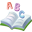 | 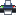 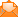 Начало формыРейтинг пользователей: / 1 
ХудшийЛучший 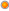 Конец формыУДКДжулаева А.М., Кулькенова А.М.СОВЕРШЕНСТВОВАНИЕ СИСТЕМЫ МЕНЕДЖМЕНТА КАЧЕСТВА ПРОЕКТОВ В НЕФТЕГАЗОВОЙ ОТРАСЛИКазахский национальный университет имени аль-Фараби,г.Алматы, ул.аль-Фараби, 71, 050000UDCDzhulayeva A.M., Kulkenova A.M.THE IMPROVEMENT OF QUALITY MANAGEMENT SYSTEM OF PROJECTS IN OIL AND GAS BRANCHKazakh national university named by al-Farabi,Almaty, al-Farabi street, 71, 050000В данной статье рассматриваются рекомендации и пути улучшения качества проектов в нефтегазовой отрасли.Актуальность работы определяется тем, что одним из важных факторов конкурентоспособной экономики страны является проектная деятельность передовых компаний и улучшение качества проектов.Ключевые слова: система менеджмента качества, управление качеством проектов, нефтегазовая отрасль.In this report we describe recommendations and ways of improvement of quality of projects in oil and gas branch. Relevance of work is defined by that one of important factors of competitive national economy is design activity of the advanced companies and improvement of quality of projects. Key words: quality management system, quality management of projects, oil and gas branch.

ЧИТАТЬ ВЕСЬ ТЕКСТ >>>